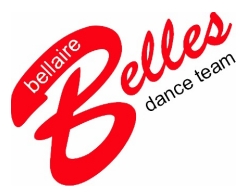 Bellaire High SchoolDance Team AuditionsMany of you have heard of the Bellaire Belles from friends and sisters. We would like to extend a special invitation to you. The Belles dance team performs at all of the football games, many basketball games, competitions, and other special events. We are one of the top teams in HISD and receive many awards at competitions. Each new Belle is taught a variety of dances, such as pom, kick, military, novelty, prop, and jazz, as well as a dance technique.  All Belles participate in competitions and our annual spring show during the spring semester. The main purpose of the Belles is to serve our school in every way possible: dancing at games, sponsoring activities, and taking part in parades.  During football season Junior Varsity Belles will be required to stay for after school practice when needed. Competition season (spring) semester they will stay after school two to three days a week in January and February.  Each year Belles will receive ½ P.E. credit and ½ fine arts credit. A first year Belle must invest approx. $600.00 in uniforms that are worn frequently to school as well as to games throughout the year.   Also, to help with other dance expenses, Belles are required to participate in all fundraising activities held during the fall semester.  Fundraising amount is $600.00 per Belle.  	On audition dates, the applicants will be taught a dance and will be asked to demonstrate technical ability for the dance elements required. The tryouts should last approximately two hours or less. Candidates should wear appropriate dance attire (see below). Keep in mind that there will be stretching, dancing, and kicking during these sessions.  Letters of acceptance will be sent out the within the next few days and results will be posted (by audition #’s) on the belle website.AUDITIONS FOR THE 2019-2020 SCHOOL YEAR:Wednesday May 8th Learn Routine & TryoutBRING: Self-Addressed Stamped Envelope, Most Recent Report Card & Complete ApplicationTIME: 4:30 – 6:30PLACE: BELLAIRE Girls GymWEAR:  Black Bottoms & Black Top & Jazz ShoesQuestions: Check out: bellairebelles.org EMAIL cdenman@houstonisd.org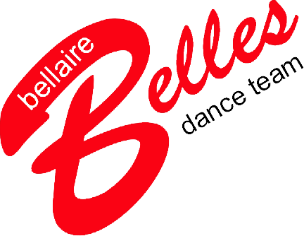 2019-2020 BELLES DANCE TEAM APPLICATIONPlease print clearly – especially address, phone numbers & email addressStudent Name: ________________________________ Birth Date: ___________________Home Phone: ___________________________   Student Cell Phone: _________________        Grade Level for the 2019 - 2020  school year: ___________________Student Email: _______________________________________Parent Email: ________________________________________Address: __________________________________________   Zip Code: ______________Mother’s Name: _____________________________	_________Or Father’s Name: _____________________________________Please list your dance experience and teams that you have been on, starting with the most recent. (Dance lessons, where & how long; awards or honors) What other clubs or organizations do you belong? How did you find out about the Belles? I have discussed the responsibilities of being a Belle with my daughter. We understand the requirements and costs (no refunds), time commitment, and physical endurance. I understand her obligations and responsibilities as a member of the Bellaire Belles and will help her in her assignments throughout the year. I give her permission to participate in try-outs and understand AND agree that the decision made by the judges is final. ________________________________________		______________________Signature of Parent or Guardian					 Date Signed Please attach your most recent photo and report card to the back of this page. Please include a self-addressed stamped envelopeWear:  Black bottoms, black top & Jazz shoeswww.bellairebelles.org     ♦ 5100 Maple, Bellaire, TX 77401      ♦ cdenman@houstonisd.org